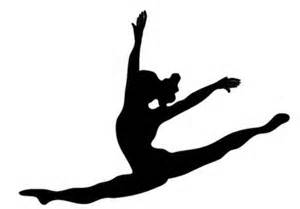 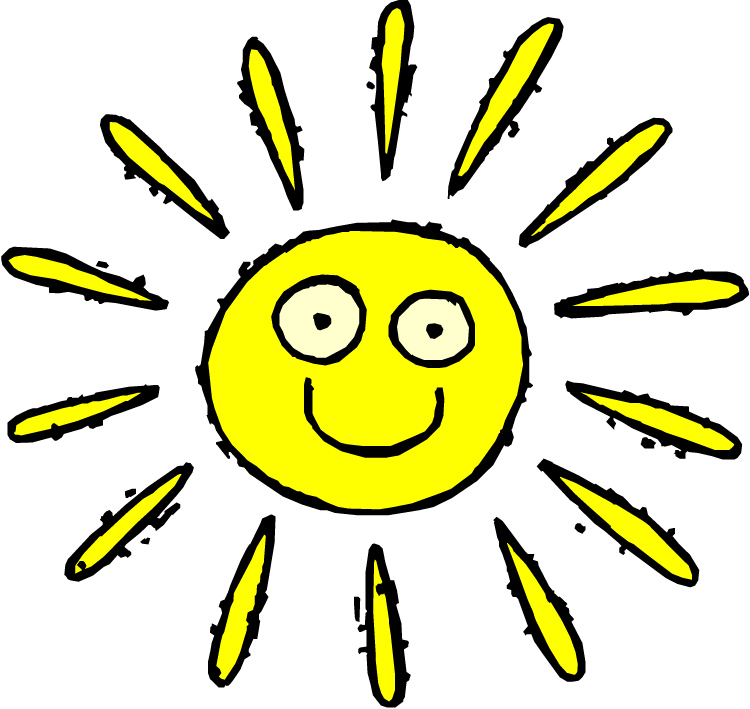 JUNE 2014 CLASS SCHEDULECLASSES BEGIN THE WEEK OF JUNE 9TH & RUN FOR THREE WEEKSJUNE  2014  REGISTRATION FORM*DANCER’S NAME:*BIRTHDATE:                                                   *AGE:*BEST PHONE NUMBERS TO REACH YOU:2. *MAILING ADDRESS:*EMAIL ADDRESS:*JUNE CLASSES YOU ARE REGISTERING FOR:____________________________                           __________________________________________________________                           ___________________________________________________________                          _______________________________*All Summer Classes Require a $20.00 non-refundable deposit, per class. This deposit will then be deducted from you bill & the remaining balance will be due the first week of classes.OFFICE USE:        TOTAL NUMBER OF CLASSES:                 DEPOSIT AMOUNT PAID:             CHECK #:JULY 2014 SCHEDULECLASSES BEGIN THE WEEK OF JULY 7TH & RUN FOR FOUR WEEKSWEEK LONG CAMP: Monday, 7/7 – 7/11, “Frozen Camp” Ages 5-7WEEK LONG CAMP: Monday, 7/7/ - 7/11, “Music Video Camp” Ages 8-12**See following pages for more info on our Fun Week Long Camps!JULY  2014  REGISTRATION FORM*DANCER’S NAME:*BIRTHDATE:                                                   *AGE:*BEST PHONE NUMBERS TO REACH YOU:2. *MAILING ADDRESS:*EMAIL ADDRESS:*JULY CLASSES YOU ARE REGISTERING FOR:____________________________                           __________________________________________________________                           ___________________________________________________________                          _______________________________*All Summer Classes Require a $20.00 non-refundable deposit, per class. This deposit will then be deducted from you bill & the remaining balance will be due the first week of classes.OFFICE USE:        TOTAL NUMBER OF CLASSES:                 DEPOSIT AMOUNT PAID:             CHECK #:**Week Long July Camp Information and Registration Form**“FROZEN DANCE & GYMNASTICS CAMP!”Camp meets the week of July 7TH-July 11th…. Monday-Friday from 10:00-12:30 each day.Does your daughter LOVE Elsa & Anna from the Hit Movie, FROZEN?  Then she will love this camp! Learning Jazz, Ballet, Gymnastics & Musical Theater Dances to your favorite Frozen songs. We will be making Frozen themed crafts & acting skits too! Friday will be a fun water balloon toss & relay races at May’s Field, so wear your bathing suit! (weather permitting)***Please bring a snack each day and a water bottle. Ages 5-7 in the Downstairs StudioOnly $135.00 per child for over 12 hours of dance & gymnastics instruction!Sibling Discount….. $120.00 each if you register 2 or more siblings for camp!Please return this form along with a $50.00 non-refundable deposit to save your spot! The remaining balance is due by July 1st.  DANCERS NAME ___________________________________________________________AGE BY JULY 7TH _____________ BEST PHONE NUMBER TO REACH YOU ___________________________EMAIL ADDRESS _____________________________________________ANY MEDICAL CONDITIONS OR ALLERGIES WE SHOULD BE AWARE OF?? ___________________PAID $50 DEPOSIT CHECK # ___________ OR CASH _________**Week Long July Camp Information and Registration Form**“NYPAC MUSIC VIDEO CAMP!”Camp meets the week of July 7TH-July 11th…. Monday-Friday from 10:00-12:30 each day.NYPAC’s first Music Video Week Long Camp! Learning the actual dances from hit music videos from hit artists such as Beyonce, Katy Perry, Bruno Mars, Rihanna, Austin Mahone & more. We will be recording each days choreography and putting it on our website and Facebook page so you can show your family and friends what you have been working on! Friday will be a fun water balloon toss & relay races at May’s Field, so wear your bathing suit! (weather permitting)***Please bring a snack each day and a water bottle. Ages 8-12 in the Upstairs Right StudioOnly $135.00 per child for over 12 hours of dance & gymnastics instruction!Sibling Discount….. $120.00 each if you register 2 or more siblings for camp!Please return this form along with a $50.00 non-refundable deposit to save your spot! The remaining balance is due by July 1st.  DANCERS NAME ___________________________________________________________AGE BY JULY 7TH _____________ BEST PHONE NUMBER TO REACH YOU ___________________________EMAIL ADDRESS _____________________________________________ANY MEDICAL CONDITIONS OR ALLERGIES WE SHOULD BE AWARE OF?? ___________________PAID $50 DEPOSIT CHECK # ___________ OR CASH _________INFO ON NYPAC’S 2nd Annual “SUMMER PERFORMANCE TEAM”Join us in our Second Annual Summer Performance Dance Team! We have once again been invited to Dance before aHudson Valley Renegades Baseball Game on Friday, August 8th, 2014!(The Hudson Valley Renegades are a Minor League Baseball Team located in Wappinger’s Falls, NY, Approx. 25 min. from Washingtonville. The performance is around 6:15pm and the game starts at 7:00pm)We will be performing a Jazz/Hip Hop routine to help kick off the game on the field! Then we will all sit together and watch the baseball game, which concludes with a spectacular firework show! This is a fun, low pressure, exciting performance for anyone interested, and a great night out with your family!This is open to ALL NYPAC Dancers ages 5- 18 years old.Rehearsals for this show are for the 4 weeks of July. *Dancers Ages 5-7 will be rehearsing on Tuesdays from 6:00-7:30*   Dancers Ages 8-11 will be rehearsing on Tuesdays from 5:45-7:15*Dancers Ages 12+ Up will be rehearsing on Wednesdays from 6:30-8:00*(All dancers will participate in an outside rehearsal at May’s Field on Thursday, August 7th from 4:30-5:30pm.)Cost: $72.00 for the rehearsals and $20 for the NYPAC Dance Team Tshirt to perform in. (Our “costume” to perform will be the tshirt and any jean shorts, and any white sneakers)= $92.00 total Tickets: All tickets for the game are $14.00, which includes a Hudson Valley Renegades hat, Soda & a Hot Dog. Dancers need a ticket as well as anyone coming to watch. Ticket orders will be taken in June. **Please fill out and return the form on the next page ASAP as spots are limited and will fill quickly! Last year, this special team filled up in less than 2 weeks!2014 SUMMER PERFORMANCE TEAM REGISTRATION FORMA $50.00 deposit is required to hold your dancers spot and the remaining $42.00 balance will be due by July 1st. Dancers must be able to attend all 4 July practices as well as the Thursday, August 7th rehearsal to be part of this team, since we only have 4 weeks to learn the routine. Dancers Name _____________________________Age By July 1st ____  Phone Number. _________________Email Address _________________________    $50.00 Deposit Paid Check # ______ or Cash _____    Date______AUGUST 2014 SCHEDULECLASSES BEGIN THE WEEK OF AUGUST 4TH & RUN FOR FOUR WEEKSWEEK LONG CAMP: MONDAY, 8/18 – 8/22, “Katy Perry Jazz/Acro Camp”, Ages 8-11WEEK LONG CAMP: MONDAY, 8/18 – 8/22, “Back 2 Dance Boot Camp””, Ages 12+**See following pages for more info on Week Long CampsAUGUST 2014  REGISTRATION FORM*DANCER’S NAME:*BIRTHDATE:                                                   *AGE:*BEST PHONE NUMBERS TO REACH YOU:2. *MAILING ADDRESS:*EMAIL ADDRESS:*AUGUST CLASSES YOU ARE REGISTERING FOR:____________________________                           __________________________________________________________                           ___________________________________________________________                          _______________________________*All Summer Classes Require a $20.00 non-refundable deposit, per class. This deposit will then be deducted from you bill & the remaining balance will be due the first week of classes.OFFICE USE:        TOTAL NUMBER OF CLASSES:                 DEPOSIT AMOUNT PAID:             CHECK #:**Week Long August Camp Information and Registration Form**“Katy Perry Jazz & Acro Camp”, Ages 8-11 in the Upstairs Right Studio“Katy Perry’s on replay….” This fun, upbeat camp is perfect for the dancer who loves to move and groove to all of Katy Perry’s hit songs! Working on Hip Hop, Gymnastics, Jazz, Kickline, Acting, Dance Games, Crafts & more!This Camps meets the week of August 18th-22nd , Monday-Friday from 10:00am-12:30pmOnly $135.00 per child for over 12 hours of dance & gymnastics instruction!Sibling Discount….. $120.00 each if you register 2 or more siblings for camp!-----------------------------------------------------------------------------------------------------------------------------------------------------------------------------------“Back 2 Dance Teen Boot Camp”, Ages 12 & Up in the Upstairs Left StudioLet the music guide your passion for dance in this well rounded, dance intensive. Learning lots of new choreography in the styles of Jazz, Hip Hop, Modern, Acro, Ballet & Contemporary styles as well as across the floor work, turns and leaps, flexibility, partnering & much more. This is a great way to get back in dance shape for the fall season & is highly recommended for all company dancers & future company dancers.This Camp meets the week of August 18th-22nd, Monday-Friday from 10:30am-12:30pm Only $120.00 for 12 hours of professional dance instruction!Sibling Discount… $110 each if you register 2 or more siblings for camp!Please return this form along with a $50.00 non-refundable deposit to save your spot! The remaining balance is due by Aug. 1st.  DANCERS NAME ___________________________________________________________AGE BY Aug. 18TH _____________ PHONE NUMBER ___________________________EMAIL ADDRESS _____________________________________________ANY MEDICAL CONDITIONS OR ALLERGIES? ___________________PAID $50 DEPOSIT CHECK # ___________ OR CASH _________JUNE 2014 TUITION INFORMATION(JUNE CLASSES BEGIN THE WEEK OF 6/9 AND RUN FOR 3 WEEKS ONLY)JULY & AUGUST TUITION INFORMATION(JULY & AUGUST CLASSES RUN FOR 4 WEEKS EACH)MONDAYSTUESDAYSWEDNESDAYSTHURSDAYSSATURDAYSDownstairsUpstairs RightDownstairsDownstairsDownstairsUpstairs Rt.Downstairs4:30-5:30“Sofia The First Dance Camp”(Ballet, Tap, Gymnastics)Ages 3-54:15-5:45“Teen Acro & Jazz”Ages 12 & Up4:45-5:45“Pre-Pointe Ballet Workshop”Ages 6-84:30-5:30“Pre Pointe Turns & Leaps”Ages 9-124:30-5:30“Hip Hop Crew”Ages 11-144:00-5:30“Company Prep 1”(For dancers invited into 2014 Mini & Adv. Mini Companies)*With Invitation Only10:00-11:00“Strawberry Shortcake Dance Camp”(Ballet, Tap, Gymnastics)Ages 3-55:30-6:30“Silver CheerDance”(Hip Hop, Gymnastics, Cheers & Stunts)Ages 5-75:45-7:15“Back Handspring & Aerial Workshop”(Must have back walkover unassisted)5:45-6:45“Rockette Kickline & Jazz”Ages 6-85:30-7:00“Company Prep 2”(For dancers invited into 2014 Petite & Adv. Petite Companies)*With Invitation Only5:30-6:30“Hip Hop Jamz”Ages 8-105:30-7:00“Company Prep 3/4”(For dancers who are auditioning for Jr, Sr or XTreme)11:00-12:00“Teen Beach Movie Camp”(Ballet, Jazz & Tap)Ages 7-106:30-7:30“Gold CheerDance”(Hip Hop, Gymnastics, Cheers & Stunts)Ages 8-116:45-7:45“Teen Lyrical & Contemporary”Ages 12+ Up7:00-8:00“Teen Ballet Technique”Ages 12+ UpMONDAYTUESDAYWEDNESDAYTHURSDAYDownstairsDownstairsUpstairs RightUpstairs LeftDownstairsUpstairs RightDownstairs10:00-11:00“Minnie Mouse Dance Camp”(Ballet, Tap, Gym)Ages 3-510:00-11:00“Barbie Fairy Camp”(Ballet, Tap & Gymnastics)Ages 3-52:30-3:30“Boyz Only Hip Hop & Gymnastics”Ages 7+ Up11:00-12:00“July PrePointe Ballet Boot Camp”(Ballet, Turns, Leaps)Ages 7-1011:00-12:00“Acro Boot Camp 1”Ages 7-103:30-4:30“Girl Power Pop Starz”(Jazz, Hip Hop & Gymnastics)
Ages 5-73:30-4:30“Newsies Tap Workshop”Ages 9+ Tap Experience4:00-5:00“Surf’s Up Teen Beach Camp”(Jazz & Gymnastics)Ages 7-104:30-5:30“Storybook Ballet Stars”(Ballet, Acting & Creative Movement )Ages 2.5-3.54:30-6:00“Student Choreography Showcase”(Learn how to choreo your own piece, design your costume & perform your solo for your family & friends)Ages 12 + Up*Space is very limited!5:00-6:00“Dance With Sofia Camp”(Ballet, Tap & Gymnastics)Ages 4-65:45-7:15“Junior Summer Performance Team”Ages 8-11*Dance Before The Hudson Valley Renegades Game on Friday, 8/8!6:15-7:15“Teen Hip Hop Intensive”Ages 12+5:30-6:30“Rock The Barre- A New Approach to Pointe!”Open to all Pointe StudentsAges 11+ Up5:15-6:15“Cheer Dance Minis”(Cheering, Hip Hop, Stunts, Gymnastics)Ages 5-75:30-7:00“Acro Boot Camp 2”Ages 9 & Up*Must Have Back Walkover or Backbend Kickover6:00-7:00“Intro To Pointe”Ages 11+ w/invitation6:00-7:30“Mini Summer Performance Team”Ages 5-7*Dance Before The Hudson Valley Renegades Game on Friday, 8/8!7:15-8:15“Teen Tumbling & Flexibility”Ages 11+7:15-8:15“Junior Hip Hop Intensive”Ages 9-126:30-8:00“Senior Summer Performance Team”Ages 12+ Up*Dance Before The Hudson Valley Renegades Game on Friday, 8/8!6:15-7:15“Cheer Dance Divas”(Cheering, Hip Hop, Stunts, Gymnastics)Ages 8-117:00-8:00“Teen Contemporary Choreography”Ages 11+ UpsMONDAYSTUESDAYSWEDNESDAYSTHURSDAYSDownstairsDownstairsUpstairs RightDownstairsDownstairs10:00-11:00“Circus Tumble Camp”(Gymnastics)Ages 5-710:00-11:00“Elsa & Anna’s Dance Camp”(Ballet, Tap & Gymnastics)Ages 3-511:00-12:00“August PrePointe Ballet Boot Camp”Ages 9-1211:00-12:00“Broadway Tap Workshop”Ages 11 + with Tap Experience3:30-4:30“TInkerbell Dance Camp”(Ballet, Tap, Gymnastics)Ages 3-54:45-5:45“Fresh Steps Street Jazz”(Fusion of Jazz & Hip Hop)Ages 11+ Up4:30-5:30“X-Treme Kicks & Splits Camp”(Kickline, Jazz)Ages 8-114:30-5:30“Pre Pointe Starz Camp”Ages 6-82:30-3:30“One Direction Dance & Tumble Camp”(Jazz & Gymnastics)Ages 8-114:30-5:30“Triple Threat Performers Camp”(Jazz Dance, Acting & Singing)Ages 7-115:45-6:45“Invitational Acro Team”Ages 8 + w/invitation(must have back walkover)5:30-6:30“Disney Princess Camp”(Ballet & Gymnastics)Ages 5-75:30-6:30“Teen Modern Fusion”(Modern & Contemporary)Ages 11+ Up3:30-4:30“Shake It UpHip Hop Camp”(Hip Hop & Gymnastics)Ages 5-75:30-7:00“August Company Boot Camp 2”Ages 11+ w/invitation6:45-8:15Open Pointe With Classical VariationsOpen to all Pointe Students6:30-7:30“Junior Modern Fusion”(Modern & Contemporary)
Ages 8-105:30-6:30“Tangled Dance Camp”(Ballet, Tap & Gymnastics)Ages 4-66:30-7:30“August Company Boot Camp 1”Ages 8-10 w/invitation# OF HOURS PER WEEKTOTAL AMOUNT DUE FOR MONTH1$36.001.5$54.002$72.002.5$90.003$108.003.5$126.004$144.004.5$162.005$180.005.5$198.006$216.006.5$234.007 + =UNLIMITED CLASSES for your Family!$250.00NUMBER OF HOURS PER WEEKTOTAL AMOUNT DUE FOR MONTH1$48.001.5$72.002$96.002.5$120.003$144.003.5$168.004$192.004.5$206.005$228.005.5$251.006$274.006.5$297.007 + =UNLIMITED CLASSES for your Family!$325.00